SZCZĘŚĆ BOŻE Witam Was bardzo serdecznie pierwszy raz po Świętach . Mam nadzieję, że wszyscy dobrze się czujecie i jesteście wypoczęci W najbliższą niedzielę mamy Niedzielę Miłosierdzia Bożego i dzisiejszy temat będzie o osobie, która dostała od Jezusa ważną misję związaną z miłosierdziem.Celem katechezy jest:Poznanie historii życia i posłannictwa św. Faustyny. Pogłębienie wiary w Boże miłosierdzie.Temat: Św. Faustyna – apostołka Bożego Miłosierdzia.Pan Jezus wybrał św. Faustynę Kowalską, polską siostrę zakonną,
i powierzył jej misję głoszenia Bożego miłosierdzia. Jej zadaniem było przypomnieć prawdę o miłosierdziu Boga oraz głosić ją światu z nową mocą przez świadectwo życia i słowa oraz przez modlitwę.Obejrzyjcie film o św. Faustynie - link poniżej, dla sprawdzenia swojej wiedzy odpowiedzcie na pytania z Quizu a na koniec pomódlcie się Koronką do Bożego Miłosierdzia. W niedzielę zachęcam do obejrzenia filmu w TV: „Faustyna” na podstawie Dzienniczka siostry Faustyny.Film o św. Faustynie (8:20)https://www.youtube.com/watch?v=A5i_yUN-5ykQuiz (10 pytań):https://samequizy.pl/sprawdz-ile-wiesz-o-milosierdziu-bozym-i-sw-siostrze-faustynie/Koronka do Bożego Miłosierdzia (8:34)https://www.youtube.com/watch?v=VXID-YtxbbUWielkim czcicielem Miłosierdzia Bożego był bł. Jan Paweł II, który konsekrował, tzn. poświęcił wspaniałą świątynię w Łagiewnikach. Jan Paweł II pragnął, aby z tego miejsca rozchodziło się orędzie miłosiernej miłości Boga.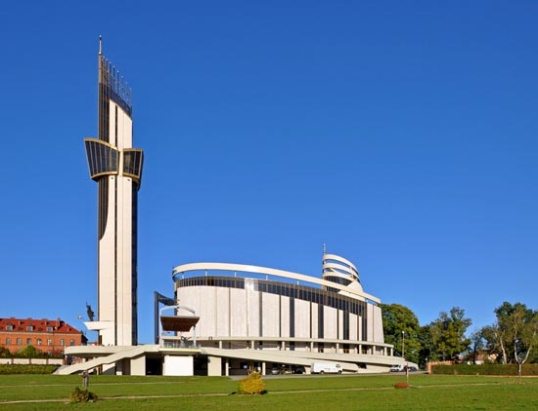 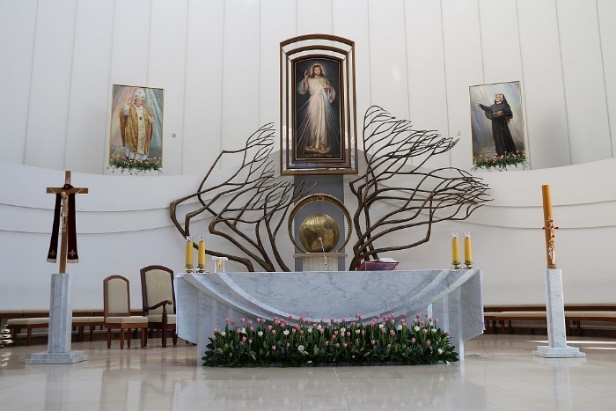 Do zeszytu zapiszcie:Temat: Św. Faustyna – apostołka Bożego Miłosierdzia.oraz notatkę wybranym kolorem:„JEZU, UFAM TOBIE”Przypominam o przesłaniu na mojego maila wcześniej poleconych przeze mnie zadań: wojewodkam@o2.plSerdecznie Was pozdrawiamSzczęść Boże Kto ma ochotę  (piosenka zaczyna się od 0:50):https://www.youtube.com/watch?v=Sss51QduLZgZ nieba woła nas jakaś dziewczyna - FaustynaBo na zegarze wybiła już trzecia godzina - godzinaO miłosierdziu Bożym nam przypomina - FaustynaStań na chwilę modlitwę z nami zaczynaj - zaczynaj2x Jezu Ufam Tobie, bardziej niż SobieJezu Ufam Tobie!2x W Ciebie wierze ufam TobieUfam Tobie bardziej , bardziej niż sobieDlaczego płaczesz i kwaśna jest Twoja mina - jak cytrynaBo Bóg o tobie przecież nie zapomina - nie zapominaO miłosierdziu Bożym nam przypomina - FaustynaStań na chwilę modlitwę z nami zaczynaj - zaczynaj2x Jezu Ufam Tobie, bardziej niż sobieJezu Ufam Tobie!2xW Ciebie wierze ufam TobieUfam Tobie bardziej, bardziej niż sobie2x I choćby grzechy były najgorsze a świat ogarnęły - wielkie ciemnościJa jednak Jezu Tobie zaufam, bo nic nie jest większe - od Twojej miłości